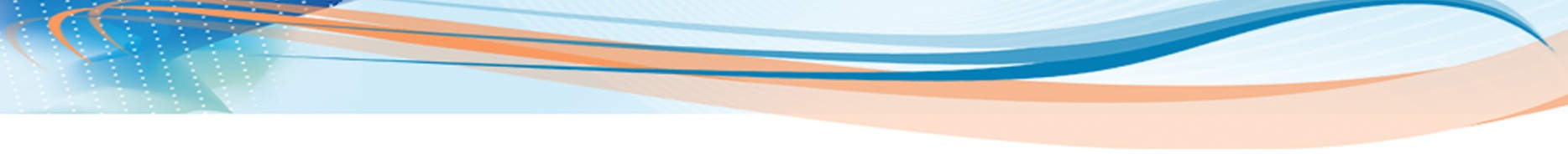 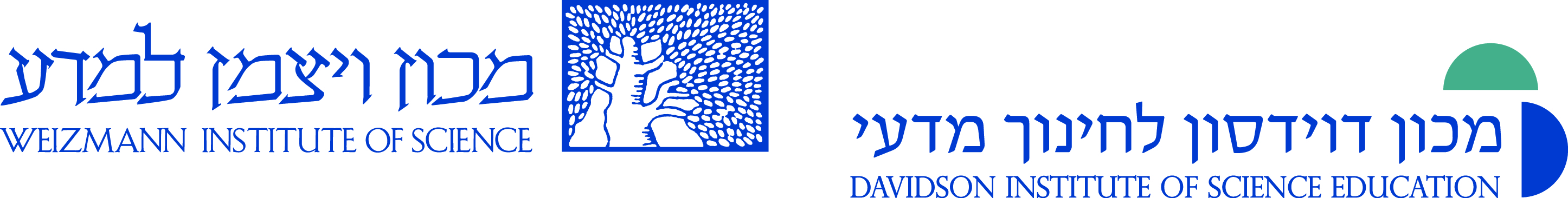 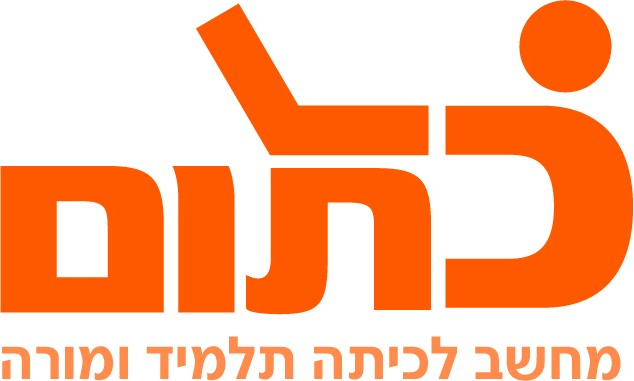 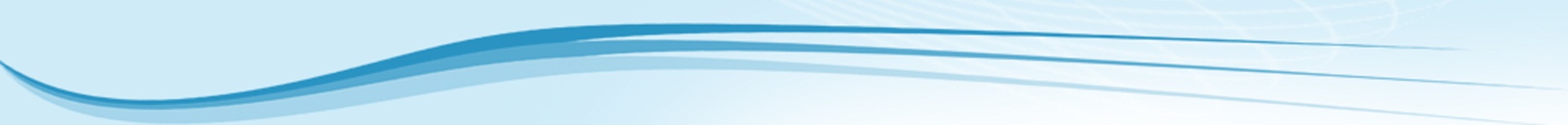 קשרים יוניים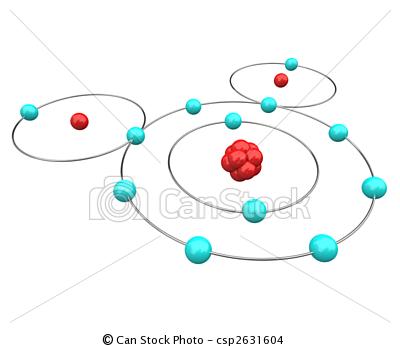 בשיעורים קודמים למדנו שבין חומרים מתרחשות תגובות כימיות שבסופן מתקבלים חומרים חדשים - תרכובות.בפעילות זו נתמקד בתגובה כימית נוספת המתרחשת בין יסוד מתכתי ליסוד אל-מתכתי שבעקבותיה מתקבלת תרכובת הנקראת מלח.משימהשלב א  עבודה בזוגותצפו בסרטון הנמצא בקישור הבא.לחצו על הקישור .במסמך שיפתח חברו 5 שאלות שהתעוררו אצלכם בעקבות הצפייה בסרטון. המתינו לדיון במליאה שלב ב  עבודה יחידניתבעקבות הצפייה בסרטון ענו על השאלות המופיעות מטה. (בעת הצורך צפו בסרטון מספר פעמים כדי לענות על השאלות)כתבו אילו שני סוגי קשרים כימיים הוצגו בסרטון?הסבירו במילים שלכם מהו ההבדל בין שני סוגי הקשרים האלה?איזה סוג של מלח שימש כדוגמא בסרטון להצגת סוגי קשרים השונים בין היסוד המתכתי ליסוד על מתכתי?איזה קשר כימי הוא חזק יותר? כיצד הסרטון המחיש זאת?הגדירו במילים שלכם מהו קשר יוני.שלב גבחרו 2 יסודות מתוך טבלת היסודות (לחצו על הקישור כדי להיכנס לטבלה דינמית) ושרטטו את תהליך יצירת הקשר היוני (השתמשו בתוכנת הצייר והעתיקו את הציור לכאן).כתבו את נוסחת התגובה הכימית המתרחשת.סיכום לחצו על הקישור הבא ופעלו על פי ההוראות שבמסמך שיפתח.                                                      עבודה נעימה שם ביה"ס, רשות:חט"ב רוגוזין ב' קירית אתאשם המורה:מרים ליכטנברגשם המדריכה: ד"ר יוליה גילשם הפעילות:קשרים יוניים